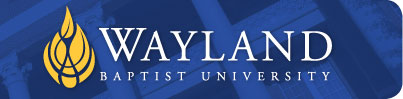 School of NursingWayland Baptist University Mission Statement:  Wayland Baptist University exists to educate students in an academically challenging, learning-focused and distinctively Christian environment for professional success and service to God and humankind.Course Name:  NURS 4535 Community Health NursingTerm: Fall 2017Course Coordinators:    Susan E. Richardson RN, MSN	           				   alecozays@wbu.edu		          	 Office Phone number:  (830) 312-7173 ext. 309                            Office hours: 		Monday 12P- 5P 	 	         			                                        Or by appointment		              Building and location:    WBU New Braunfels, Office Rm. 3	Office Rm. 1Class meeting time and location:  Online; Discussion Board.Catalog Description:  The focus of this course is the presentation of key concepts, theories, and issues relevant to practice as a public health/community health nurse.  This course will explore the major concepts and conceptual issues underlying the specialty of community-oriented nursing, including the dimensions of public health and community health nursing.  The course is intended to assist students in clarifying conceptual issues in the specialty and in beginning to develop positions on critical health care issues including access to care, disparities, vulnerable populations, health promotion across the lifespan and the implementation and progress of Health People 2020 National Health Objectives. CREDIT:  3 Credit hours. PROGRAM LEVEL: IIIPrerequisites:  NURS 3622 Fundamentals of Nursing, NURS 3421 Health Assessment, NURS 3430 Introduction to Medical Surgical Nursing, and NURS 3424 Pharmacology, NURS 3423 Childbearing Nursing, NURS 3425 Pediatric Nursing, NURS 3210      Health Promotion and Maintenance, NURS 3630 Intermediate Medical Surgical NursingRequired Textbooks and Resource Material:Savage, C., Kub, J. & Groves, S. (2016) Public Health Science and Nursing Practice: Caring for Populations, Philadelphia: F.A. Davis Co. ISBN: 978-0-8036-2199-2Giddens, J. F. (2017) Concepts of Nursing Practice (2nd Ed.), St. Louis, MO: Elsevier.American Psychological Association. (2010). Publication Manual of the American Psychological Association (6th Edition). Washington, DC: AuthorLippincott DocuCare. Electronic Student Charting Software Format. ISBN: 9781451182477.   www.atitesting.comStudent Learning Outcomes: At the end of the course, the student will be able to:At the end of the course, the student will be able to:1.	Use the nursing process to provide comprehensive health care for diverse client populations within the community2.	Assess and assist in the implementation of community based care3.	Design health promotion strategies for individuals, families and aggregates.4.	Demonstrate compliance with the ANA Standards of Care in choices related to nursing care of clients in the community.5.	Use critical thinking in analyzing contemporary issues related to the delivery of community-oriented nursing care.6.	Collaborate with other health care team members when assessing, planning, implementing and evaluating comprehensive care for clients in the community.Attendance requirements: The University expects students to actively participate in the online course. There are no scheduled meetings. All information pertaining to then course is on the virtual campus website. The blackboard software effectively measures participation. Logging in is your attendance record.Statement on Plagiarism and Academic Dishonesty:  Wayland Baptist University observes a zero tolerance policy regarding academic dishonesty.  Per university policy as described in the academic catalog, all cases of academic dishonesty will be reported and second offenses will result in suspension from the university.  Disability Statement:  : In compliance with the Americans with Disabilities Act of 1990 (ADA), it is the policy of Wayland Baptist University  that no otherwise qualified person with a disability be excluded from participation in, be denied the benefits of, or be subject to discrimination under any educational program or activity in the university.  The Coordinator of Counseling Services serves as the coordinator of students with a disability andshould be contacted concerning accommodation requests at (806) 291-3765.  Documentation of a disability must accompany any requests for accommodations.Course Requirements and Grading criteria: Students shall have protection through orderly procedures against prejudices or capricious academic evaluation.  A student who believes that he or she has not been held to realistic academic standards, just evaluation procedures, or appropriate grading, may appeal the final grade given in the course by using the student grade appeal process described in the Academic Catalog.  Appeals may not be made for advanced placement examinations or course bypass examinations.  Appeals are limited to the final course grade, which may be upheld, raised, or lowered at any stage of the appeal process.  Any recommendation to lower a course grade must be submitted through the Executive Vice President/Provost to the Faculty Assembly Grade Appeals Committee for review and approval.  The Faculty Assembly Grade Appeals Committee may instruct that the course grade be upheld, raised, or lowered to a more proper evaluation.Course Lecture ScheduleSee Course Outline under “Course Content” for complete details/reading assignments.ClassroomGrading   Exam One    			14%                                		A =90-100Exam Two   			14%                                		B =80-90Exam Three 			14%                                		C =75-80 Exam Four  			14% 				D =60-74Final Exam 			14%				F =59 and belowCommunity Assessment	15%                                    	    ATI 				10% Discussion Board		  5%Total                                           100%Grading Policies:Grading of exams will be done as outlined per course syllabus and rubrics of each course.All nursing courses require a 75 average to pass. Rounding will be held until the end of the quarterRounding will not be done from the hundredths placeExamples of rounding74.17 = 74.174.49 = 74.474.5 = 75Wayland Baptist University does not recognize the Blackboard phone app and will only use the school on-line Blackboard site for rounding
Testing Policy: All students testing in the School of Nursing will be taking computerized testing unless otherwise notified.  All students must be present for the exam at the scheduled time and place. All students will be given 1.5 minutes per question.  All tests must process with one question at a time with no backtracking.  In the event that the student cannot make the testing date and time, the student must contact the faculty member at least one hour prior to the test.  The faculty member has the right to choose whether the reason for the student not testing is an excusable reason and whether or not a makeup test will be given.  If the faculty allows the student to complete a makeup exam, the student must complete the exam not later than one week following the scheduled exam.  If the student does not complete the makeup exam in the one week time period the student will receive an “F” on the exam.  If the student does not notify a faculty member that he/she is missing exam the student will receive an “F” on the exam.  If a student arrives late for an exam they will not be given additional time to complete the exam.  Faculty review exams once all students have completed an exam.  If 66% or more of the student population selected the incorrect answer the question will be reviewed for validity and reliability.  The question will be considered for retain as is, throw out, or accept more than one answer.  If a question is thrown out then the total number of questions will be reduced by one.  Exam reviews can only be done with the current exam and must be done within one week of the exam.  Final exams will not be reviewed unless the student has failed the course.  Any challenges to test questions must be submitted in writing and be supported with rationale and text with page numbers and why you feel the answer you are suggesting is correct.  The faculty will review your challenge and respond to you within 72 hours.  ATI: Grading Rubric                                                             Content Master Series/Grading Rubric                                                                                               ↓   Program requires a retake of Proctored Assessment for Level 1 and Below Level 1 and a student must meet the program benchmark (Level 2) on the retake to earn an additional point (for example, a Level 1 student can now achieve an 8/10).Portfolio Students will be required to maintain an ATI Portfolio Binder (see blackboard for details) which is to be used with Focused Review and Active Learning TemplatesATI assignments must be complete and handed in by due date. No late or incomplete assignments will receive credit. All active learning templates must be hand written.Class Attendance/Discussion Board: Students are expected to participate in “discussion board” on a weekly basis. Each student will be required to post at least twice a week as per instructions. A STAR counseling form will be filled out each time the student fails to post on discussion board.ClinicalGrading: The clinical portion of the course is on a pass/fail basis. Students must pass the clinical portion in order to pass the course. Students must achieve an 85% or higher to pass the clinical portion of the course. The Level Two Clinical Evaluation form will be used to determine the students pass or fail performance for this course.  The evaluation form will be posted on Blackboard.  See clinical handbook and blackboard for discussion on other expectations and assignments.Medication Calculation Test: Medication testing will occur in every course with a clinical component throughout the program. A standardized test of ten questions will be used to measure medication math competency. Three tests will be administered prior to passing medication in the clinical setting. The student will complete a review of the ATI tutorials (Dosage Calculations and Pharmacology Made Easy Modules-as assigned) at the beginning of each course with a clinical component. The student must achieve a 90% to pass the standardized 10-question exam and to be able to pass medications in the clinical arena. If the student fails to make a 90% after 3 attempts, a clinical failure will result. A clinical failure results in a course failure.  If the student is unsuccessful in attaining a 90% after each medication exam, the student is expected to meet with faculty to implement an active learning plan to identify strengths and learning opportunities before they take the next exam. Uniform Dress Code:The uniform dress code is designed to assist the students and the faculty to maintain consistency in dress attire as is considered appropriate and safe for professional nursing practice. When representing the School of Nursing in the hospital and the community, students are expected to adhere to dress codes as specified by the Uniform Dress Code policy. Students are not to wear WBU uniform, lab coat, patches or pins when outside the class, clinical, or lab setting or when working in hospitals or other health care agencies for pay. The WBU nursing uniform consists of navy blue scrub pants and gold scrub top and must be worn to every clinical and skills lab (unless otherwise specified by the clinical faculty).All assignments in class, clinical or skills lab must be complete and handed in by due date. No late or incomplete assignments will receive creditClinical/Simulation Attendance PolicyClinical attendance is an integral part of your performance in a course that contains a clinical.  Any student who misses 20% (twenty percent) or more of the total clinical/skills lab hours in this course will fail the course.  This course has 80 hours of clinical/simulation. If a student misses 16 hours or more of clinical/simulation this will result in a failure of that course.  Clinical include actual clinical in an outside facility, skills labs and simulation.  Clinical may also include other experiences that the faculty deem as a clinical day.  Orientation to the clinical facility is also considered a clinical day.  A student will notify their clinical instructor verbally at least one hour prior to the absence and notify course coordinator within 24 hours.Students may not attend clinical/simulation or lab to which they are not assigned.If a student is tardy to class and/or simulation for a total of three times this will count as an absence of 8 hours.  A STAR counseling form will be filled out each time the student is tardy.STAR COUNSELING FORMFaculty Name: ______________________________          Date of Incident: ____________________________Student Name: ______________________________         Date of Session: ____________________________S- Situation: Describe Situation.T- Task: Requirements and/or policy performance standards that are not being meet. (Standards and evaluation criteria published in course syllabus and/or clinical handbook). State reference page number(s) if applicable.A: Action(s): To be taken to improve unsatisfactory performance.     Consequences: Consequences of not meeting performance improvement plan.     Date: To improve performance by: __________R: Results: Results from action(s) listed above     Date: Performance corrected: __________Faculty Signature: ______________________________________          Date: _______________Students Signature: _____________________________________         Date: _______________Observer Signature: _____________________________________        Date: _______________Week/DateTopicWeek 12/26-3/4/18Concepts: Professional Identity, Ethics, Health Promotion, Collaboration, Care Coordination, Adherence, Self-Management, Patient Education3/1-3/2Clinical: Dosage Calculation Test #1 on Thursday, 3/1/18 @ 0900               Dosage Calculation Test #2 on Friday, 3/2/18 @ 0900, if needed.Week 23/5-3/11/18Concepts: Infection, Communication, Clinical Judgement, Evidence, Leadership3/12-3/16/18Spring BreakWeek 33/19-3/25/18Exam 1Week 33/19-3/25/18Concepts: Patient Education, Evidence, Health Care Organization, Week 43/26-4/1/18Concepts: Professional Identity, Ethics, Adherence, Infection, Evidence, Safety, Sexuality, ImmunityWeek 54/2-4/8/2018Exam 2Week 54/2-4/8/2018Concepts: Ethics, Care Coordination, Evidence, Safety, Health Care Organization, Sexuality, Coping, Addiction, Interpersonal Violence, Health Disparities, Family Dynamics4/5-4/6/2018Clinical: TBAWeek 64/9-4/15/2018Concepts: Ethics, Health Promotion, Care Coordination, Infection, Communication, Evidence, Leadership, Health Care Quality, Technology and Informatics,Week 64/9-4/15/2018Take ATI Practice Assessment: Submit “Individual Report, Focused Review and Learning Templates by Sunday, 4/15 @ 23:59P.Week 74/16-4/22/2018Exam 3Week 74/16-4/22/2018Concepts: Ethics, Health Promotion, Collaboration, Communication, Evidence, Leadership, Spirituality, Development, ReproductionWeek 84/22-4/29/2018Concepts: Professional Identity, Ethics, Health Promotion, Care Coordination, Patient Education, Communication, Evidence, Leadership, Development, Functional Ability, Caregiving, Palliative CareWeek 84/22-4/29/2018Take ATI Practice Assessment: submit “Individual Report”, Focused Review and Learning Templates by Sunday 4/29/2018 @ 23:59P.Week 94/30-5/6/2018Exam 4Week 94/30-5/6/2018Concepts: Ethics, Care Coordination, Evidence, Safety, Health Disparities, Health Promotion, Infection, Health Care OrganizationWeek 105/7-5/13Concepts: Professional Identity, Evidence, Health Care Organization, Health care Economics, Health Policy, Health Care Law, Culture5/10-5/11Clinical: Proctored ATI Exam @ 0900 on 5/10; Submit Individual Report, Focused                Review and Learning templates by 23:59 on 5/10/2018.               Proctored ATI Retake (if needed) @ 0900 on 5/11/2018.Week 115/14/-5/20Final Comprehensive ExamCommunity Health : Practice AssessmentsCommunity Health : Practice AssessmentsComplete Practice Assessment ARemediation:*Minimum one hour Focused    Review*For each topic missed complete   an active learning template Complete Practice Assessment BRemediation:*Minimum one hour Focused   Review*For each topic missed complete   an active learning template 2 pts.2 pts.Community Health: Proctored AssessmentCommunity Health: Proctored AssessmentCommunity Health: Proctored AssessmentCommunity Health: Proctored AssessmentLevel 3Level 2Level 1Below Level 14 pts.3 pts.2 pts0 pts.Remediation:*Minimum one hour   Focused Review*For each topic missed   complete an active   learning template Remediation:*Minimum two hour   Focused Review*For each topic missed   complete an active   learning template Remediation:*Minimum three hour   Focused Review*For each topic missed   complete an active   learning template Remediation:*Minimum four hour   Focused Review*For each topic missed   complete an active   learning template        2 pts.2 pts.2 pts.2 pts.Proctored Assessment RetakeProctored Assessment RetakeProctored Assessment RetakeProctored Assessment RetakeNo RetakeNo RetakeRetake  Required1 pt. if Level 2 achieved     Retake required         1 pt. if Level 2 achievedTotal Points = 10/10	Total Points = 9/10Total Points = 7/10Total Points = 6/10